Y tú, ¿qué piensas?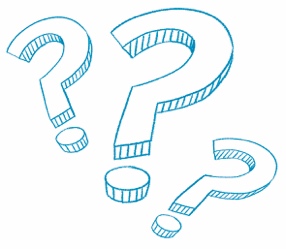 Responde la pregunta que aparece al final del artículo. Título del artículo 